Проект закона Камчатского края внесен прокурором Камчатского края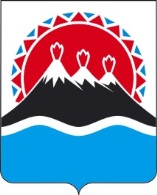 ЗаконКамчатского краяО внесении поправки в статью 16 Устава Камчатского края Принят Законодательным Собранием Камчатского края"___" _____________ 2018 годаСтатья 1Внести в абзац первый части 1 статьи 16 Устава Камчатского края от 04.12.2008 № 141 (с поправками от 31.03.2009 № 247, от 28.10.2009 № 321, от 05.03.2010 № 381, от 05.03.2010 № 408, от 27.04.2010 № 435, от 09.06.2010 № 466, от 21.06.2010 № 474, от 16.09.2010 № 495, от 03.12.2010 № 513, от 24.12.2010 № 549, от 06.04.2011 № 587, от 09.09.2011 № 657, от 14.11.2011 № 690, от 14.11.2011 № 692, от 09.12.2011 № 718, от 19.12.2011 № 743, от 29.03.2012 № 31, от 06.06.2012 № 59, от 27.06.2012 № 66, от 06.03.2013 № 217, от 05.11.2013 № 334, от 01.07.2014 № 477, от 01.07.2014 № 481, от 01.07.2014 № 496, от 06.11.2014 № 550, от 22.06.2015 № 642, от 07.12.2015 № 715, от 27.04.2016 № 778, от 21.12.2017 № 184) поправку, заменив слово "прокурору" словом "прокуратуре".Статья 2Настоящий Закон вступает в силу через 10 дней после дня его официального опубликования.Губернатор Камчатского края 					         В.И. ИлюхинПОЯСНИТЕЛЬНАЯ ЗАПИСКАк проекту закона Камчатского края " О внесении поправки в статью 16 Устава Камчатского края "Представленным законопроектом предлагается внесение поправки, обеспечивающей наделение правом законодательной инициативы не только высшего должностного лица органа прокуратуры – прокурора, но органа прокуратуры в целом, в соответствии с организационно-распорядительными документами прокуратуры Камчатского края, которыми вопросы взаимодействия с органами государственной власти и местного самоуправления возложены на заместителя прокурора края курирующего указанное направление деятельности.Предоставление права законодательной инициативы, как прокурору, так и прокуратуре согласуется с действующим законодательством.ПЕРЕЧЕНЬзаконов и иных нормативных правовых актов Камчатского края,подлежащих разработке и принятию в целях реализации Закона Камчатского края "О внесении поправки в статью 16 Устава Камчатского края"В связи с принятием Закона Камчатского "О внесении поправки в статью 16 Устава Камчатского края" потребуется внесение соответствующего изменения в Постановление Законодательного Собрания Камчатского края от 21.10.2009 N 623 "О проекте регламента Законодательного Собрания Камчатского края".Финансово-экономическое обоснование к проекту законаКамчатского края "О внесении поправки в статью 16 Устава Камчатского края"Принятие настоящего законопроекта не потребует дополнительных средств из краевого бюджета.